PERBANDINGAN HASIL BELAJAR SISWA MENGGUNAKAN MODEL PEMBELAJARAN SNOWBALL THROWING DENGAN MODEL PEMBELAJARAN MAKE A MATCH PADA PELAJARAN EKONOMI SMASKRIPSIOLEHYUNISARI SITOHANGNPM 171324033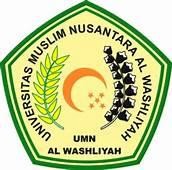 FAKULTAS KEGURUAN DAN ILMU PENDIDIKANUNIVERSITAS MUSLIM NUSANTARA AL-WASHLIYAHMEDAN2021PERBANDINGAN HASIL BELAJAR SISWA MENGGUNAKAN MODEL PEMBELAJARAN SNOWBALL THROWING DENGAN MODEL PEMBELAJARAN MAKE A MATCH PADA PELAJARAN EKONOMI SMASkripsi ini Diajukan untuk Melengkapi Tugas-tugas dan Memenuhi Syarat-syarat untuk Memperoleh Gelar Sarjana PendidikanPada Jurusan Pendidikan Ilmu Pengetahuan Sosial Program Studi Pendidikan EkonomiOLEHYUNISARI SITOHANGNPM 171324033FAKULTAS KEGURUAN DAN ILMU PENDIDIKANUNIVERSITAS MUSLIM NUSANTARA AL-WASHLIYAHMEDAN2021